The Story of the Two Wolves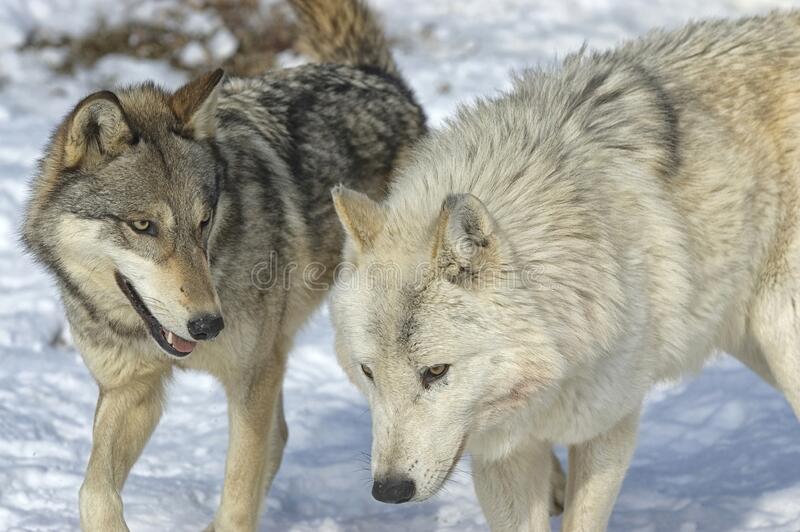 An old Cherokee is teaching his grandson about life. “A fight is going on inside me,” he says to the boy. “It is a terrible fight, and it is between two wolves. One is evil – he is anger, envy, sorrow, regret, greed, arrogance, self-pity, guilt, resentment, inferiority, lies, false pride, superiority, and ego.” He continues: “The other is good – he is joy, peace, love, hope, serenity, humility, kindness, benevolence, empathy, generosity, truth, compassion, and faith. The same fight is going on inside you – and inside every other person, too.”The grandson thinks about it for a while. He is curious, so he askes his grandfather, “Which wolf will win?”The old Cherokee simply replies: “The one you feed.ExercisesPut the verbs in bold letters in the past tense.For the following expressions find synonyms b) antonymsWhat is the message of the story?Terrible               FightTo continueSimpleLifeTo askSameWhileTo feedOld              Life To teachSimpleEvilTo replyCuriousWhileTo win